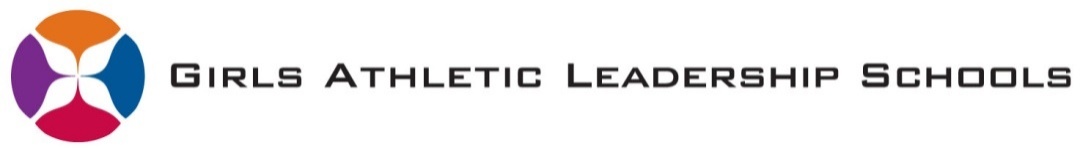 WAIVER AND RELEASE OF LIABILITY FORMName of the Activity or Event: ___________________Date of Activity or Event: _______________Check One: 􀂉 Special Event 􀂉 Youth Sports Activities 􀂉 Student VolunteeringI HEREBY ASSUME ALL OF THE RISKS OF PARTICIPATING AND/OR VOLUNTEERING IN THISACTIVITY OR EVENT, including by way of example and not limitation, any risks that may arise from negligence or carelessness on the part of the persons or entities being released, from dangerous or defective equipment or property owned, maintained, or controlled by them, or because of their possible liability without fault.I acknowledge that this Accident Waiver and Release of Liability Form will be used by the event holders, sponsors, and organizers of the activity or event in which I may participate, and that it will govern my actions and responsibilities at said activity or event.In consideration of my application and permitting me to participate in this activity or event, I hereby take action for myself, my executors, administrators, heirs, next of kin, successors, and assigns as follows:(A) I WAIVE, RELEASE, AND DISCHARGE from any and all liability, including but not limited to, liability arising from the negligence or fault of the entities or persons released, for my death, disability, personal injury, property damage, property theft, or actions of any kind which may hereafter occur to me including my traveling to and from this event.I acknowledge that the school and their directors, officers, volunteers, representatives, and agents are NOT responsible for the errors, omissions, acts, or failures to act of any party or entity conducting a specific event or activity.The waiver and release of liability shall be construed broadly to provide a release and waiver to the maximum extent permissible under applicable law.I CERTIFY THAT I HAVE READ THIS DOCUMENT, AND I FULLY UNDERSTAND ITS CONTENT. I AM AWARE THAT THIS IS A RELEASE OF LIABILITY AND A CONTRACT AND I SIGN IT OF MY OWN FREE WILL.________________________________ Print Participant’s Name________________________________Print Parent/Guardian’s Name 		________________________________		__________________Parent/Guardian Signature				Date